EXTRASdin procesul-verbal nr. 2 al şedinţei Biroului Secţiei Ştiinţe Exacte și Inginereşti din 03 martie 2020 	m. ChişinăuAu fost prezenţi: Cojocaru Svetlana, m. c. – conducător secție, vicepreședinte AȘM; Ursachi Veaceslav, dr. hab. – adjunct conducător secție; Dodon Adelina, dr. – secretar științific secție; 6 membri aleși ai Biroului.Agenda şedinţeiAprobarea avizelor consultative asupra a rapoartelor științifice privind implementarea proiectelor de cercetare finalizate în anul 2019.S-a discutat: Raportul pe proiectul de cercetare instituțional 15.817.02.07F Efecte ale opticii şi cineticii cuantice în nanostructuri pentru informatică și biofotonică, director proiect dr. hab. ENACHI Nicolae, Institutul de Fizică Aplicată.S-a decis prin vot unanim:Luând în considere dezbaterile din cadrul audierii publice și avizul expertului, se aprobă următorul aviz consultativ asupra proiectului:Proiectului i se atribuie calificativul general „Raport acceptat”, cu următoarele calificative pe criterii:Noutate si valoarea rezultatelor științifice – “înaltă”.S-a propus aplicarea corelațiilor de inseparabilitate dintre modurile luminii în microbiologie, unde lipsa de corelație dintre fotonii individuali ai modurilor conjugate duce la o absorbție minimală în tranzițiile dipol active ale țesutului biologic și poate activa la rezonanța bicuantică anumite centre de absorbție ce țin de anumiți patogeni ori celule cancerigene.Rezultatele au fost publicate în 2 capitole în monografii IntechOpen, 5 lucrări în culegeri și 4 teze la conferințe.Aplicarea practică a rezultatelor – pozitivă, rezultatele pot avea perspectivă de implementare în tehnologia q-biților și dezvoltarea calculatoarelor cuantice.Participarea tinerilor – nu este menționată.Participarea în proiecte internaționale – pozitivă.A fost continuat lucrul asupra proiectului NATO SPS: EAP.SFPP 984890.Managementul implementării proiectului – pozitiv, rezultatele scontate au fost atinse, devieri de la sarcinile propuse nu s-au înregistrat. Infrastructura și echipamentul de cercetare utilizat – a fost dezvoltată o bază tehnico-materială modernă a laboratorului, inclusiv prin înzestrare cu un laser cu pulsuri de lumină în ultraviolet cu durata impulsului de ordinul nanosecundelor, ce constă din două secții Q-Scan și Q-Smart, un interferometru, un microscop și un frigorifer pentru păstrarea materialelor biologice.Conducător al Secției Științe Exacte și Inginerești m. c. 										 Svetlana CojocaruSecretar Științific al Secției Dr. 										   Adelina DodonACADEMIA DE ŞTIINŢEA MOLDOVEISECŢIA ŞTIINŢE EXACTE ȘI INGINEREȘTIbd. Ştefan cel Mare , 1MD-2028 Chişinău, Republica MoldovaTel. (373-22) 21-24-68Fax. (373-22) 21-24-68E-mail: ssit@asm.md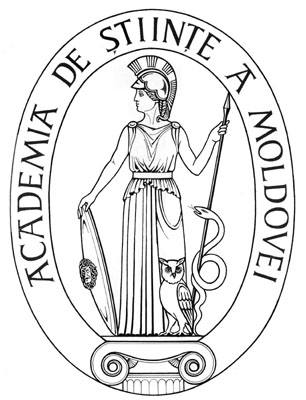 ACADEMY OF SCIENCESOF MOLDOVADIVISION OF EXACT AND ENGINEERING SCIENCESStefan cel Mare Ave., 1MD-2001 Chisinau, Republic of MoldovaTel. (373-22) 21-24-68Fax. (373-22) 21-24-68E-mail:  ssit@asm.md